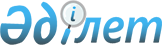 О проекте Решения Межгосударственного Совета Евразийского экономического сообщества (Высшего органа Таможенного союза) "О вступлении в силу международных договоров, формирующих договорно-правовую базу Таможенного союза в области применения санитарных, ветеринарных и фитосанитарных мер"
					
			Утративший силу
			
			
		
					Решение Комиссии таможенного союза от 7 апреля 2011 года № 603. Утратило силу решением Коллегии Евразийской экономической комиссии от 20 ноября 2018 года № 186.
      Сноска. Утратило силу решением Коллегии Евразийской экономической комиссии от 20.11.2018 № 186 (вступает в силу по истечении 30 календарных дней с даты его официального опубликования).
      1. Одобрить проект Решения Межгосударственного Совета Евразийского экономического сообщества (Высшего органа Таможенного союза) на уровне глав правительств "О вступлении в силу международных договоров, формирующих договорно-правовую базу Таможенного союза в области применения санитарных, ветеринарных и фитосанитарных мер" (прилагается) и внести его для рассмотрения на заседание Межгосударственного Совета Евразийского экономического сообщества (Высшего органа Таможенного союза) в установленном порядке.
      2. Просить российскую Сторону обеспечить завершение внутригосударственных процедур, необходимых для вступления в силу принятого 21 мая 2010 года Протокола о внесении изменений в Соглашение Таможенного союза по санитарным мерам от 11 декабря 2009 года, к очередному заседанию Высшего органа Таможенного союза.
      Члены Комиссии Таможенного союза:
					© 2012. РГП на ПХВ «Институт законодательства и правовой информации Республики Казахстан» Министерства юстиции Республики Казахстан
				
От Республики
Беларусь
От Республики
Казахстан
От Российской
Федерации
С. Румас
У. Шукеев
И. Шувалов